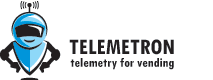 Для дальнейшего сотрудничества, попросим вас заполнить небольшую заявку для продаж системы онлайн-мониторинга Телеметрон:Благодарим вас за предоставленную информацию! Мы обработаем вашу заявку в течении 24 часов и вернемся к вам с возможными условиями по дистрибьюции нашей продукции!1.Базовая информация о компании1.Базовая информация о компанииНазвание компанииСайт компанииФИО директора компанииФактический адрес компанииПланируемый регион сбытаИмеется собственная сеть торговых автоматов? (да/нет)                                                        2. Портрет компании                                                        2. Портрет компанииДата основания, годовой оборотОбщее количество сотрудниковКоличество технических специалистовКоличество менеджеров по продажам                                                                  3. Шоу-рум                                                                  3. Шоу-румНаличие шоу-рума (да/нет)Площадь шоу-рума (кв.м.)Фото шоу-рума (ссылка/вложением к письму)                                                             4. План продаж                                                             4. План продажПродажи автоматов в годПримерный планируемый объем продаж модемов Телеметрон в месяц Планируете продавать онлайн ККТ? Если да, то примерный объем продаж в месяц                                                            5. Техническая поддержка                                                            5. Техническая поддержкаВозможность самостоятельной установки оборудования для клиентов (да/нет)Возможность самостоятельной выездной установки для клиентов (да/нет)Регионы, в которых будет возможность выездной установкиНа какие модели автоматов планируете продажи и установку модемов Телеметрон?                                                          6. Реклама и продвижение                                                          6. Реклама и продвижениеНужно предоставить рекламные, POS материалы? (да/нет)Канал сбыта: допродажи к торговым автоматам, самостоятельный поиск клиентов, другое                                                               7. Обучение                                                                7. Обучение Необходимость в тестовом комплекте для шоу-рума (да/нет)Необходимость обучения технических специалистов в нашей компании? (да/нет)Необходимость обучения менеджеров отдела продаж в нашей компании? (да/нет)